Notice: This supplement is part of the main Healthcare/Hospital Facilities Liability Application and is subject to the same warranties, representations and conditions. 1. Historical Hospital/Facility Professional Liability Exposures. In addition to the current/expiring and prospective Hospital/Facility Exposure data requested on the main Healthcare/Hospital Facilities Liability Application, provide historical census data for years prior to the current or expiring coverage period as follows. If multiple locations are to be insured, totals for all applicants may be provided for each exposure type. Historical Physician Exposures.In addition to the current/expiring and prospective Physician Exposure data requested on the main Healthcare/Hospital Facilities Liability Application, provide historical employed physician exposure data for years prior to the current or expiring coverage period as follows. This information must be provided regardless of whether or not employed physicians are to be included for individual coverage. If multiple locations are to be insured, totals for all applicants may be provided for each specialty.1) See table following the main Chubb Healthcare/Hospital Facilities Liability Application for ISO Codes. (2) # Employed Other Than Residents.Other Historical Physician Exposures to be CoveredIn addition to the current/expiring and prospective coverage period data requested on the main Healthcare/Hospital Facilities Liability Application for projected FTE’s by location and by specialty, provide a separate attachment with similar information requested by item 2 above (total FTE’s by specialty for prior years) for any other physicians to be included for individual coverage and describe relationship to the parent entity shown in Hospital/Healthcare Facilities Application Section A.1. If multiple locations are to be insured, totals for all applicants may be provided for each specialty. Historical Other Employed Doctors & Allied Health Care Provider ExposuresIn addition to the current/expiring and prospective Other Employed Doctors & Allied Health Care Provider Exposure data requested on the main Healthcare/Hospital Facilities Liability Application, provide historical other employed doctor and allied health care provider exposure data for years prior to the current or expiring coverage period as follows. This information must be provided regardless of whether or not these employees are to be included for individual coverage. If multiple locations are to be insured, totals for all applicants may be provided for each specialty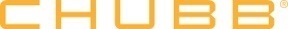 Healthcare/Hospital Facilities Liability ApplicationHealthcare/Hospital Facilities Liability ApplicationHistorical Exposures SupplementHistorical Exposures SupplementYears Prior to the Prospective Coverage Period (Annualized Data – Total of All Locations)Years Prior to the Prospective Coverage Period (Annualized Data – Total of All Locations)Years Prior to the Prospective Coverage Period (Annualized Data – Total of All Locations)Years Prior to the Prospective Coverage Period (Annualized Data – Total of All Locations)Years Prior to the Prospective Coverage Period (Annualized Data – Total of All Locations)Years Prior to the Prospective Coverage Period (Annualized Data – Total of All Locations)Years Prior to the Prospective Coverage Period (Annualized Data – Total of All Locations)Years Prior to the Prospective Coverage Period (Annualized Data – Total of All Locations)Years Prior to the Prospective Coverage Period (Annualized Data – Total of All Locations)Years Prior to the Prospective Coverage Period (Annualized Data – Total of All Locations)Years Prior to the Prospective Coverage Period (Annualized Data – Total of All Locations)Years Prior to the Prospective Coverage Period (Annualized Data – Total of All Locations)Type2 Years Prior3 Years Prior4 Years Prior5 Years Prior6  Years Prior7  Years Prior8  Years Prior9 Years Prior10 Years Prior11 Years Prior12 Years PriorOccupied Acute Care BedsOccupied Long-Term Acute Care BedsOccupied Sub-Acute Care BedsOccupied Skilled Nursing Beds (LTC) (1)Occupied Skilled Nursing Beds (LTC) (1)Occupied Personal Beds (LTC) (1)Occupied Independent Living Units (LTC) (1)Occupied Cribs & BassinetsOccupied Behavioral Health BedsOccupied Rehabilitation BedsOccupied Other Beds – describe:Number of DeliveriesNumber of Inpatient SurgeriesNumber of Outpatient SurgeriesNumber of Emergency Department VisitsNumber of Outpatient Visits Excluding Home Health Care (2)Number of Home Health Care Visits (1) Include data for all Long-Term Care Exposures whether contained within the hospital premises or at stand-alone facilities. (2) Outpatient Visits including but not limited to Chemical Dependency, Rehabilitation or Therapy, Behavioral Health, and Clinic but excluding Home Health Care (separate category applies to Home Health Care). Use visits rather than occasions of service. For example, a patient referred to the hospital by a physician for a laboratory test and an x-ray would be counted as one visit but two occasions of service. A visit is a threshold crossing which may involve multiple occasions of service from more than one clinical department. (1) Include data for all Long-Term Care Exposures whether contained within the hospital premises or at stand-alone facilities. (2) Outpatient Visits including but not limited to Chemical Dependency, Rehabilitation or Therapy, Behavioral Health, and Clinic but excluding Home Health Care (separate category applies to Home Health Care). Use visits rather than occasions of service. For example, a patient referred to the hospital by a physician for a laboratory test and an x-ray would be counted as one visit but two occasions of service. A visit is a threshold crossing which may involve multiple occasions of service from more than one clinical department. (1) Include data for all Long-Term Care Exposures whether contained within the hospital premises or at stand-alone facilities. (2) Outpatient Visits including but not limited to Chemical Dependency, Rehabilitation or Therapy, Behavioral Health, and Clinic but excluding Home Health Care (separate category applies to Home Health Care). Use visits rather than occasions of service. For example, a patient referred to the hospital by a physician for a laboratory test and an x-ray would be counted as one visit but two occasions of service. A visit is a threshold crossing which may involve multiple occasions of service from more than one clinical department. (1) Include data for all Long-Term Care Exposures whether contained within the hospital premises or at stand-alone facilities. (2) Outpatient Visits including but not limited to Chemical Dependency, Rehabilitation or Therapy, Behavioral Health, and Clinic but excluding Home Health Care (separate category applies to Home Health Care). Use visits rather than occasions of service. For example, a patient referred to the hospital by a physician for a laboratory test and an x-ray would be counted as one visit but two occasions of service. A visit is a threshold crossing which may involve multiple occasions of service from more than one clinical department. (1) Include data for all Long-Term Care Exposures whether contained within the hospital premises or at stand-alone facilities. (2) Outpatient Visits including but not limited to Chemical Dependency, Rehabilitation or Therapy, Behavioral Health, and Clinic but excluding Home Health Care (separate category applies to Home Health Care). Use visits rather than occasions of service. For example, a patient referred to the hospital by a physician for a laboratory test and an x-ray would be counted as one visit but two occasions of service. A visit is a threshold crossing which may involve multiple occasions of service from more than one clinical department. (1) Include data for all Long-Term Care Exposures whether contained within the hospital premises or at stand-alone facilities. (2) Outpatient Visits including but not limited to Chemical Dependency, Rehabilitation or Therapy, Behavioral Health, and Clinic but excluding Home Health Care (separate category applies to Home Health Care). Use visits rather than occasions of service. For example, a patient referred to the hospital by a physician for a laboratory test and an x-ray would be counted as one visit but two occasions of service. A visit is a threshold crossing which may involve multiple occasions of service from more than one clinical department. (1) Include data for all Long-Term Care Exposures whether contained within the hospital premises or at stand-alone facilities. (2) Outpatient Visits including but not limited to Chemical Dependency, Rehabilitation or Therapy, Behavioral Health, and Clinic but excluding Home Health Care (separate category applies to Home Health Care). Use visits rather than occasions of service. For example, a patient referred to the hospital by a physician for a laboratory test and an x-ray would be counted as one visit but two occasions of service. A visit is a threshold crossing which may involve multiple occasions of service from more than one clinical department. (1) Include data for all Long-Term Care Exposures whether contained within the hospital premises or at stand-alone facilities. (2) Outpatient Visits including but not limited to Chemical Dependency, Rehabilitation or Therapy, Behavioral Health, and Clinic but excluding Home Health Care (separate category applies to Home Health Care). Use visits rather than occasions of service. For example, a patient referred to the hospital by a physician for a laboratory test and an x-ray would be counted as one visit but two occasions of service. A visit is a threshold crossing which may involve multiple occasions of service from more than one clinical department. (1) Include data for all Long-Term Care Exposures whether contained within the hospital premises or at stand-alone facilities. (2) Outpatient Visits including but not limited to Chemical Dependency, Rehabilitation or Therapy, Behavioral Health, and Clinic but excluding Home Health Care (separate category applies to Home Health Care). Use visits rather than occasions of service. For example, a patient referred to the hospital by a physician for a laboratory test and an x-ray would be counted as one visit but two occasions of service. A visit is a threshold crossing which may involve multiple occasions of service from more than one clinical department. (1) Include data for all Long-Term Care Exposures whether contained within the hospital premises or at stand-alone facilities. (2) Outpatient Visits including but not limited to Chemical Dependency, Rehabilitation or Therapy, Behavioral Health, and Clinic but excluding Home Health Care (separate category applies to Home Health Care). Use visits rather than occasions of service. For example, a patient referred to the hospital by a physician for a laboratory test and an x-ray would be counted as one visit but two occasions of service. A visit is a threshold crossing which may involve multiple occasions of service from more than one clinical department. (1) Include data for all Long-Term Care Exposures whether contained within the hospital premises or at stand-alone facilities. (2) Outpatient Visits including but not limited to Chemical Dependency, Rehabilitation or Therapy, Behavioral Health, and Clinic but excluding Home Health Care (separate category applies to Home Health Care). Use visits rather than occasions of service. For example, a patient referred to the hospital by a physician for a laboratory test and an x-ray would be counted as one visit but two occasions of service. A visit is a threshold crossing which may involve multiple occasions of service from more than one clinical department. (1) Include data for all Long-Term Care Exposures whether contained within the hospital premises or at stand-alone facilities. (2) Outpatient Visits including but not limited to Chemical Dependency, Rehabilitation or Therapy, Behavioral Health, and Clinic but excluding Home Health Care (separate category applies to Home Health Care). Use visits rather than occasions of service. For example, a patient referred to the hospital by a physician for a laboratory test and an x-ray would be counted as one visit but two occasions of service. A visit is a threshold crossing which may involve multiple occasions of service from more than one clinical department.Full-Time Equivalent Employed PhysiciansFull-Time Equivalent Employed PhysiciansFull-Time Equivalent Employed PhysiciansFull-Time Equivalent Employed PhysiciansFull-Time Equivalent Employed PhysiciansFull-Time Equivalent Employed PhysiciansFull-Time Equivalent Employed PhysiciansFull-Time Equivalent Employed PhysiciansFull-Time Equivalent Employed PhysiciansFull-Time Equivalent Employed PhysiciansFull-Time Equivalent Employed PhysiciansFull-Time Equivalent Employed PhysiciansYears Prior to the Prospective Coverage Period (Annualized Data – Total of All Locations)Years Prior to the Prospective Coverage Period (Annualized Data – Total of All Locations)Years Prior to the Prospective Coverage Period (Annualized Data – Total of All Locations)Years Prior to the Prospective Coverage Period (Annualized Data – Total of All Locations)Years Prior to the Prospective Coverage Period (Annualized Data – Total of All Locations)Years Prior to the Prospective Coverage Period (Annualized Data – Total of All Locations)Years Prior to the Prospective Coverage Period (Annualized Data – Total of All Locations)Years Prior to the Prospective Coverage Period (Annualized Data – Total of All Locations)Years Prior to the Prospective Coverage Period (Annualized Data – Total of All Locations)Years Prior to the Prospective Coverage Period (Annualized Data – Total of All Locations)Years Prior to the Prospective Coverage Period (Annualized Data – Total of All Locations)Years Prior to the Prospective Coverage Period (Annualized Data – Total of All Locations)Code(1)/ Specialty2 Years Prior3 Years Prior4 Years Prior5 Years 
Prior6 Years Prior7 Years Prior8 Years Prior9 Years Prior10 Years Prior11 Years Prior12 Years Prior# Employed: # Employed: # Employed: # Employed: # Employed: # Employed: # Employed: # Employed: # Employed: # Employed: # Employed: # Residents: # Residents: # Residents: # Residents: # Residents: # Residents: # Residents: # Residents: # Residents: # Residents: # Residents: Full-Time Equivalent Other Employed Doctors & Employed Allied Health Care ProvidersFull-Time Equivalent Other Employed Doctors & Employed Allied Health Care ProvidersFull-Time Equivalent Other Employed Doctors & Employed Allied Health Care ProvidersFull-Time Equivalent Other Employed Doctors & Employed Allied Health Care ProvidersFull-Time Equivalent Other Employed Doctors & Employed Allied Health Care ProvidersFull-Time Equivalent Other Employed Doctors & Employed Allied Health Care ProvidersFull-Time Equivalent Other Employed Doctors & Employed Allied Health Care ProvidersFull-Time Equivalent Other Employed Doctors & Employed Allied Health Care ProvidersFull-Time Equivalent Other Employed Doctors & Employed Allied Health Care ProvidersFull-Time Equivalent Other Employed Doctors & Employed Allied Health Care ProvidersFull-Time Equivalent Other Employed Doctors & Employed Allied Health Care ProvidersFull-Time Equivalent Other Employed Doctors & Employed Allied Health Care ProvidersYears Prior to the Prospective Coverage Period (Annualized Data – Total of All Locations)Years Prior to the Prospective Coverage Period (Annualized Data – Total of All Locations)Years Prior to the Prospective Coverage Period (Annualized Data – Total of All Locations)Years Prior to the Prospective Coverage Period (Annualized Data – Total of All Locations)Years Prior to the Prospective Coverage Period (Annualized Data – Total of All Locations)Years Prior to the Prospective Coverage Period (Annualized Data – Total of All Locations)Years Prior to the Prospective Coverage Period (Annualized Data – Total of All Locations)Years Prior to the Prospective Coverage Period (Annualized Data – Total of All Locations)Years Prior to the Prospective Coverage Period (Annualized Data – Total of All Locations)Years Prior to the Prospective Coverage Period (Annualized Data – Total of All Locations)Years Prior to the Prospective Coverage Period (Annualized Data – Total of All Locations)Years Prior to the Prospective Coverage Period (Annualized Data – Total of All Locations)Specialty2 Years Prior3 Years Prior4 Years Prior5 Years Prior6 Years Prior7 Years Prior8 Years Prior9 Years Prior10 Years Prior11 Years Prior12 Years PriorDentist Nurse Anesthetist Nurse Midwife Nurse Practitioner Oral Surgeon Physician Assistant Podiatrist 